Schriftelijke vragen Behoorlijk Bestuur voor Den Helder & Julianadorp betreffende het document “Planschadeovereenkomst Gemeente Den Helder en Zeestad CV/BV d.d. 9 maart 2021”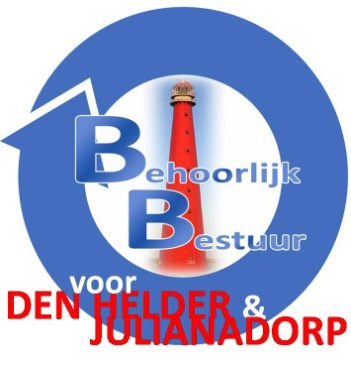 						Den Helder, 2 mei 2021Geachte College van Burgemeester en Wethouders,In de documenten gevoegd bij het Ontwerpbesluit op aanvraag omgevingsvergunning voor het trans-formeren van Willemsoord 66 en 72 naar gemeentehuis (AU21.00775), komt onder meer een zogenaamde planschadeovereenkomst voor (AU21.00495). Die overeenkomst is op 9 maart 2021 afgesloten tussen de gemeente en projectontwikkelaar Zeestad CV/BV. Zij betreft de vergoeding door Zeestad CV/BV van planschade die de gemeente wellicht aan derden moet vergoeden als gevolg van de door Zeestad voor de realisatie van het gemeentehuis gevraagde afwijking op het bestemmingsplan. In de planschadeovereenkomst wordt onder meer geconstateerd dat:de vergunningaanvraag voor het gemeentehuis in strijd is met het geldende Bestemmingsplan Willemsoord 2012;de omgevingsvergunning daarom door de gemeente geweigerd behoord te worden, dan wel dat geen medewerking kan worden verleend aan het verzoek, tenzij de gemeente bereid is mee te werken aaneen afwijking op het bestemmingsplan.Het bovenstaande leidt bij de fractie van Behoorlijk Bestuur voor Den Helder en Julianadorp tot de volgende vragen: De verantwoordelijke wethouder heeft de strijdigheid van de realisatie van het gemeentehuis op Willemsoord met het bestaande bestemmingsplan steevast ontkend. Hoe verklaart u dan de door de gemeente met projectontwikkelaar Zeestad CV/BV afgesloten planschadeovereen-komst?Waarom heeft de gemeente niet vooraf – voordat Zeestad CV/BV op 17 februari 2020 als projectontwikkelaar werd aangewezen – zeker gesteld dat vestiging het gemeentehuis op Willemsoord planologisch verantwoord is?De planschadeovereenkomst wekt de indruk dat Zeestad CV/BV zelf de initiatiefnemer tot de realisatie van het gemeentehuis op Willemsoord is. Is het niet merkwaardig dat de gemeente eventuele planschade door Zeestad CV/BV vergoed wil zien, waar de gemeente zelf opdracht heeft gegeven om het gemeentehuis op die locatie te realiseren?De planschadeovereenkomst lijkt bedoeld om de provincie via haar participatie in Zeestad CV/BV mee te laten betalen aan de eventuele planschade van het stadskantoorproject. Kunt u die visie onderschrijven en, zo ja, is de provincie daarvan op de hoogte gesteld? Zo nee, moet de planschadeovereenkomst dan als een ambtsmisdrijf ex artikel 366 Wetboek van Strafrecht (knevelarij) worden gezien?Planschade betreft een in de wet geregelde speciale vorm van nadeelcompensatie voor het ontstaan van waardedaling van onroerende zaken en bepaalde vormen van inkomensverlies. Van claims wegens waardedaling van onroerende zaken kan hier geen sprake zijn, omdat de gemeente zelf - via Willemsoord BV - eigenaar is van alle gebouwen op Willemsoord. Inkomens-schade kan alleen optreden bij bestaande gebruikers van Gebouw 66 en 72 en omliggende gronden en scheepsfaciliteiten in het nautisch kwartier, door de vestiging van een stadskantoor in strijd met het bestemmingsplan. Kunt u die zienswijze onderschrijven? Zo nee, wat kan dan in dit specifieke geval de oorzaak zijn van schadeclaims uit hoofde van inkomensverlies?Waarom heeft de gemeente niet rechtstreeks met de huidige commerciële en culturele gebruikers van de zuidoosthoek van het Willemsoord-complex planschadeovereenkomsten afgesloten? Zij zijn immers de potentiële benadeelden van de vestiging van het gemeentehuis in Gebouw 66 en 72.Deelt u onze conclusie dat de raad door de verantwoordelijke wethouder onjuist is voorgelicht, waar in dit politiek gevoelige dossier consequenties aan verbonden zijn?Wilt u bij de beantwoording van de bovenstaande vragen de inleiding laten staan, zodat ook belangstellende burgers de context van onze vragen kennen?Afhankelijk van de inhoudelijke beantwoording van de bovenstaande vragen, zal de fractie van Behoorlijk Bestuur voor Den Helder en Julianadorp een raadsdebat en eventueel een motie van wantrouwen tegen de verantwoordelijke wethouder overwegen.Namens de fractie van Behoorlijk Bestuur voor den Helder & Julianadorp,Sylvia HamerslagBijsluiter
Met ingang van 27 november 2020 heeft Behoorlijk Bestuur voor Den Helder & Julianadorp besloten tot het moment dat het college van Burgemeester en Wethouders zich houden aan de gemeentewet en de nota actieve en passieve informatieplicht bij alle schriftelijke vragen, het vragenkwartier en een oproep ter interpellatie onderstaande bijsluiter met de stukken mee te zenden. De actieve informatieplicht is in de Gemeentewet opgenomen in de artikelen 169 leden 2 en 4 en 180 lid 2. Kort samengevat: het college en de burgemeester geven de raad alle inlichtingen die de raad voor de uitoefening van zijn taak nodig heeft.Wij verwijzen dan ook graag naar de citaten uit de nota passieve en actieve informatieplicht.

 Daarbij verwijzen wij u naar onderstaand citaat uit de nota op blz. 7:Raadsleden hebben het recht om de niet-openbare collegebesluiten met bijbehorende besluiten in te zien. Deze lijsten zijn weliswaar in het kader van de Wet openbaarheid van bestuur niet openbaar, maar deze wet regelt zoals eerder aangegeven niet de relatie tussen bestuursorganen onderling maar de relatie tussen bestuursorgaan en (individuele) burger. Ook de niet-openbare lijsten zouden derhalve ter beschikking van de raadsleden moeten worden gesteld, zij het onder geheimhoudingTevens verwijzen wij ook graag naar pagina 10 van de nota:Passieve informatieplicht De passieve informatieplicht behelst het op verzoek van een raadslid verstrekken van inlichtingen. Zoals reeds eerder is aangegeven is een belangrijk uitgangspunt daarbij dat raadsleden nooit een beroep hoeven te doen op de Wet openbaarheid bestuur om de gewenste informatie te ontvangen.Inlichtingen als bedoeld in artikel 169 lid 4 van de Gemeentewet. Dit zijn inlichtingen over: - privaatrechtelijke rechtshandelingen; - rechtsgedingen; - bezwaarprocedures of administratieve beroepsprocedures of handelingen ter voorbereiding daarop; - voorbereiding van civiele verdediging; - instellen, afschaffen of veranderen van jaarmarkten of gewone marktdagen. Het college verstrekt deze inlichtingen indien de raad daarom verzoekt (of indien de uitoefening van deze bevoegdheden ingrijpende gevolgen kan hebben voor de gemeente) 